IME: ________________________________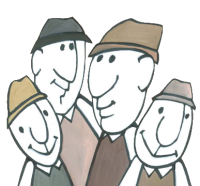 O ŠTIRIH GODCIHPozorno preberi besedilo  in reši naloge. Štirje godci, ki so hodili od vasi do vasi in godli po gostilnah ter se tako preživljali, so prišli nekega večera do podrtega gradu. Mesec je obseval razpadle zidove in skozi okna so molele veje dreves. Tedaj je rekel eden izmed godcev: »Tovariši, napravimo podoknico nekdanjim prebivalcem gradu.« Ostali godci so bili s tem predlogom zadovoljni in vsi skupaj so zaigrali veselo poskočnico. Ko so prenehali gosti, je stopil iz razvalin majhen, star možiček, se jim zahvalil za godbo in dal vsakemu orehovo vejico, rekoč: »Nesite te vejice svojim otrokom!« Godci so vzeli vejice, toda med potjo so jih pometali v travo in zabavljali nad starcem: »Kaj drugega naj bi nam bil raje dal. Čemu bodo otrokom te vejice, saj jih imajo doma dosti.« Samo eden je vtaknil vejico v žep in jo dal otrokom, ko je prišel domov. Drugo jutro so pa priskakali otroci k njemu vsi iznenadeni in rekli: »Oče, zakaj si nam prinesel tako trde orehe, da jih še raztolči ne moremo. Pa tako lepo rumeni so vsi. Takih orehov še nismo videli.« Godec je začuden gledal orehovo vejico, na kateri je viselo polno zlatih orehov. Hitel je pripovedovat o tej čudni zgodbi svojim tovarišem. Ko so to slišali ostali godci, so šli iskat svoje vejice. Ves dan so iskali po travi, vendar so se morali nazadnje vrniti praznih rok domov. Ta pravljica nas uči, da človek ne sme nikdar prezirati niti najmanjšega daru. Slovenska narodna pravljicaSLOVAR: gosti – igrati, zlasti na godala iznenadeni – presenečeni moleti – segati bolj daleč (ven, više) od sosednjih stvari zabavljati – posmehljivo, zbadljivo govoriti o čem (Vir: Slovenske narodne pravljice, uredil Alojzij Bolhar, 10. prenovljeni natis, Ljubljana 1989)1. O čem govori besedilo? Obkroži črko pred pravilnim odgovorom.                                     A      O štirih godcih, ki so izgubili svoja glasbila. B      O štirih godcih in o čudežni orehovi vejici.         C       O plesu na starem podrtem gradu.2. Kdo vse nastopa v besedilu? _____________________________________________________________________ 3. Kaj so godci storili nekega večera, ko so prišli do podrtega gradu?______________________________________________________________________4. Kako se je stari možiček, prebivalec podrtega gradu, zahvalil godcem?           Obkroži črko pred pravilnim odgovorom.  A   Plačal jim je z denarjem. B   Vsakemu je podaril orehovo vejico. C   Pogostil jih je z jedačo in pijačo.        Č   V zahvalo jim je izpolnil tri želje.5. Ali so glede na besedilo trditve spodaj pravilne?                                                                   Če je trditev pravilna, obkroži DA, če ni pravilna, obkroži NE. Godci so rekli: »Napravimo gostijo nekdanjim prebivalcem gradu.«         DA         NE Vsi godci so orehove vejice odnesli domov svojim otrokom.                      DA         NE Otroci so rekli: »Takih orehov še nismo videli.«                                                DA        NE         Človek ne sme nikdar prezirati niti najmanjšega daru.                                   DA        NE6. Po čem veš, da je to besedilo pravljica? Obkroži črko pred pravilnim odgovorom.    A   Dogodek v besedilu je resničen. B   Po čudežnih orehih. C   Godci so igrali podoknico.          Č   Skozi razpadle zidove so molele veje dreves.7. Iz besedila izpiši poved, ki ti pove, da godci svojih vejic niso našli.                                   _________________________________________________________________ _________________________________________________________________           8. Kako si sledijo dogodki v pravljici?                                                                                              Pravilno zaporedje dogodkov označi s številkami od 1 do 4.  ______ Trije godci so orehove vejice med potjo pometali v travo. ______ Godci so nekega dne prišli do podrtega gradu in zaigrali podoknico. ______ Star možic je godcem podaril orehove vejice.         ______ Godec, ki ni zavrgel darila, je bil nagrajen z zlatimi orehi.9. Kaj se ti je v pravljici zdelo najbolj zanimivo? Zakaj? Napiši v vsaj štirih povedih.      ______________________________________________________________________ ______________________________________________________________________ ______________________________________________________________________ ____________________________________________________________________________________________________________________________________________ ______________________________________________________________________ ______________________________________________________________________ ______________________________________________________________________10. Kaj pa bi ti naredil z vejico, če bi ti jo dal star možiček? Napiši v vsaj treh povedih. ______________________________________________________________________ ______________________________________________________________________ ______________________________________________________________________ ____________________________________________________________________________________________________________________________________________ ______________________________________________________________________        ______________________________________________________________________